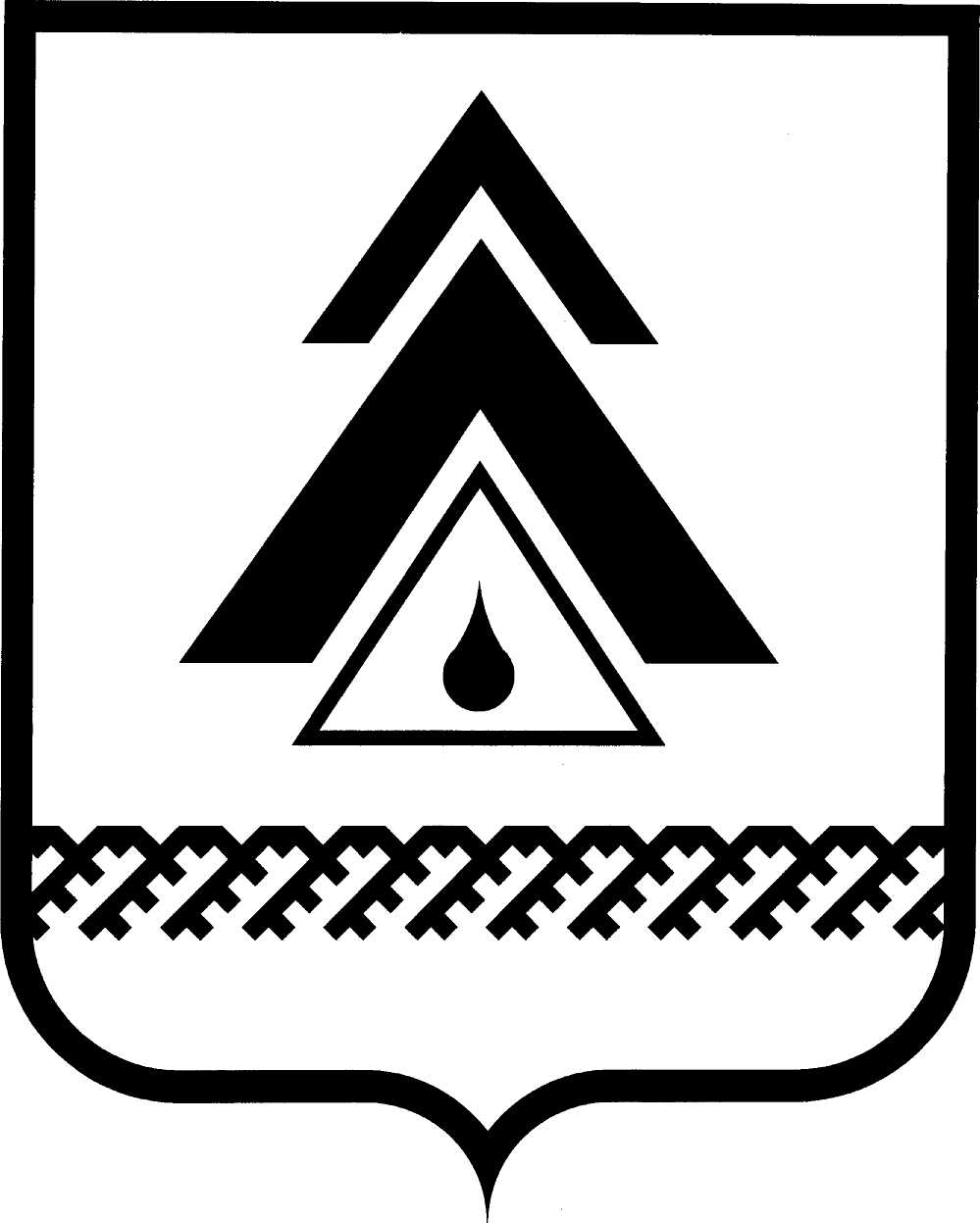 администрация Нижневартовского районаХанты-Мансийского автономного округа – ЮгрыПОСТАНОВЛЕНИЕОб отчете об исполнении бюджета района за 1 полугодие 2014 годаВ соответствии с пунктом 3 раздела 9 Порядка регулирования отдельных вопросов организации и осуществления бюджетного процесса в Нижневартовском районе, утвержденного решением Думы района от 05.10.2007 № 101, рассмотрев отчет об исполнении бюджета района за 1 полугодие 2014 года:1. Утвердить отчет об исполнении бюджета района за 1 полугодие 2014 года согласно приложению.2. Направить экземпляр отчета об исполнении бюджета района за 1 полугодие 2014 года в Думу района и Контрольно-счетную палату района для анализа.3. Пресс-службе администрации района (А.Н. Королёва) опубликовать постановление в районной газете «Новости Приобья».4. Контроль за выполнением постановления возложить на заместителя главы администрации района по экономике и финансам Т.А. Колокольцеву.Глава администрации района                                                            Б.А. СаломатинПриложение к постановлениюадминистрации районаот 25.08.2014 № 1672Отчетоб исполнении бюджета Нижневартовского районана 01 июля 2014 годаот 25.08.2014г. Нижневартовск№ 1672          (Тыс. руб.)(Тыс. руб.)(Тыс. руб.)№п/пНаименование доходов и расходовВсего (тыс. руб.)123I. Доходы1.Налоговые и неналоговые доходы948 810,91.1.Налоги на прибыль, доходы731 775,21.1.1.Налог на доходы физических лиц731 775,21.2.Налоги на товары (работы, услуги) реализуемые на территории Российской Федерации8 341,91.2.1.Акцизы по подакцизным товарам (продукции), производимым на территории Российской Федерации8 341,91.3.Налоги на совокупный доход19 574,91.3.1.Налог, взимаемый в связи с применением упрощенной системы налогообложения13 790,11.3.2.Единый налог на вмененный доход для отдельных видов деятельности5 032,31.3.3.Единый сельскохозяйственный налог 171,21.3.4Налог, взимаемый в связи с применением патентной системы налогообложения581,31.4.Налоги на имущество1 019,71.4.1.Налог на имущество физических лиц22,21.4.2.Земельный налог997,51.5.Государственная пошлина2 002,21.5.1.Государственная пошлина по делам, рассматриваемым в судах общей юрисдикции, мировыми судьями (за исключением Верховного суда Российской Федерации)1 428,21.5.2.Государственная пошлина за совершение действий, связанных с лицензированием, с проведением аттестации в случаях, если такая аттестация предусмотрена законодательством Российской Федерации, зачисляемая в бюджеты муниципальных районов574,01.6.Доходы от использования имущества, находящегося в государственной и муниципальной собственности124 308,81.6.1.Доходы, получаемые в виде арендной либо иной платы за передачу в возмездное пользование государственного и муниципального имущества (за исключением имущества бюджетных и автономных учреждений, а также имущества государственных и муниципальных унитарных предприятий, в том числе казенных)124 065,51.6.2.Прочие доходы от использования имущества и прав, находящихся в государственной и муниципальной собственности (за исключением имущества бюджетных и автономных учреждений, а также имущества государственных и муниципальных унитарных предприятий, в том числе казенных)243,31.7.Платежи при пользовании природными ресурсами45 586,91.7.1.Плата за негативное воздействие на окружающую среду45 586,91.8.Доходы от оказания платных услуг и компенсации затрат государства888,81.8.1.Прочие доходы от компенсации затрат государства888,81.9.Доходы от продажи материальных и нематериальных активов9 103,71.9.1.Доходы от продажи квартир7 348,11.9.2.Доходы от реализации имущества, находящегося в государственной и муниципальной собственности (за исключением имущества бюджетных и автономных учреждений, а также имущества государственных и муниципальных унитарных предприятий, в том числе казенных)1 329,71.9.3.Доходы от продажи земельных участков, находящихся в государственной и муниципальной собственности (за исключением земельных участков бюджетных и автономных учреждений)425,91.10.Штрафы, санкции, возмещение ущерба6 161,41.10.1.Денежные взыскания (штрафы) за нарушение законодательства о налогах и сборах0,81.10.2.Денежные взыскания (штрафы) за административные правонарушения в области государственного регулирования производства и оборота этилового спирта, алкогольной, спиртосодержащей и табачной продукции18,01.10.3.Денежные взыскания (штрафы) и иные суммы, взыскиваемые с лиц, виновных в совершении преступлений, и в возмещение ущерба имуществу10,41.10.4.Денежные взыскания (штрафы) за нарушение законодательства Российской Федерации о недрах, об особо охраняемых природных территориях, об охране и использовании животного мира, об экологической экспертизе, в области охраны окружающей среды, о рыболовстве и сохранении водных биологических ресурсов, земельного законодательства, лесного законодательства, водного законодательства538,01.10.5.Денежные взыскания (штрафы) за нарушение законодательства в области обеспечения санитарно-эпидемиологического благополучия человека и законодательства в сфере защиты прав потребителей2,51.10.6.Денежные взыскания (штрафы) за правонарушения в области дорожного движения534,51.10.7.Денежные взыскания (штрафы) за нарушение законодательства Российской Федерации о размещении заказов на поставки товаров, выполнение работ, оказание услуг 47,61.10.8.Денежные взыскания (штрафы) за нарушение законодательства Российской Федерации об административных правонарушениях, предусмотренные статьей 20.25. Кодекса Российской Федерации об административных правонарушениях588,61.10.9.Прочие поступления от денежных взысканий (штрафов) и иных сумм в возмещение ущерба4 421,01.11.Прочие неналоговые доходы47,21.11.1.Невыясненные поступления30,31.11.2.Прочие неналоговые доходы16,92.Безвозмездные поступления979 433,92.1.Безвозмездные поступления от других бюджетов бюджетной системы Российской Федерации1 044 479,62.1.1.Дотации бюджетам субъектов российской федерации и муниципальных образований62 718,62.1.2.Субсидии бюджетам субъектов российской федерации и муниципальных образований (межбюджетные субсидии)77 384,92.1.3.Субвенции бюджетам субъектов Российской Федерации и муниципальных образований717 837,92.1.4.Иные межбюджетные трансферты186 538,22.2.Прочие безвозмездные поступления13 302,12.2.1.Прочие безвозмездные поступления в бюджеты муниципальных районов13 302,12.3.Доходы бюджетов бюджетной системы Российской Федерации от возврата остатков субсидий, субвенций и иных межбюджетных трансфертов, имеющих целевое назначение, прошлых лет3 029,82.3.1.Доходы бюджетов муниципальных районов от возврата остатков субсидий, субвенций и иных межбюджетных трансфертов, имеющих целевое назначение, прошлых лет3 092,82.4.Возврат остатков субсидий, субвенций и иных межбюджетных трансфертов, имеющих целевое назначение, прошлых лет-81 440,62.4.1.Возврат остатков субсидий, субвенций и иных межбюджетных трансфертов, имеющих целевое назначение, прошлых лет из бюджетов муниципальных районов-81 440,6Всего доходы1 928 244,8II. Расходы1.Общегосударственные вопросы261 201,81.1.Функционирование высшего должностного лица субъекта Российской Федерации и муниципального образования13 652,31.2.Функционирование законодательных (представительных) органов государственной власти и представительных органов муниципальных образований6 324,81.3.Функционирование Правительства Российской Федерации, высших исполнительных органов государственной власти субъектов Российской Федерации, местных администраций129 411,11.5.Обеспечение деятельности финансовых, налоговых и таможенных органов и органов финансового (финансово-бюджетного) надзора3 255,01.6.Резервные фонды0,01.7.Другие общегосударственные вопросы108 558,62.Национальная оборона4 404,02.1.Мобилизационная и вневойсковая подготовка4 404,03.Национальная безопасность и правоохранительная деятельность26 538,23.1.Органы юстиции3 678,13.2.Предупреждение и ликвидация последствий чрезвычайных ситуаций природного и техногенного характера, гражданская оборона15 680,53.3.Другие вопросы в области национальной безопасности и правоохранительной деятельности7 179,64.Национальная экономика150 906,24.1.Общеэкономические вопросы1 546,74.2.Сельское хозяйство и рыболовство48 338,94.3.Транспорт27 772,94.4.Дорожное хозяйство43 058,64.5.Связь и информатика8 334,34.6.Другие вопросы в области национальной экономики21 854,85.Жилищно-коммунальное хозяйство246 116,25.1.Жилищное хозяйство49 242,95.2.Коммунальное хозяйство180 960,35.3.Благоустройство15 913,07.Образование901 047,07.1.Дошкольное образование121 806,87.2.Общее образование711 330,87.3.Молодежная политика и оздоровление детей49 723,77.4.Другие вопросы в области образования18 185,78.Культура и кинематография 89 998,08.1.Культура87 397,68.2.Кинематография640,18.3.Другие вопросы в области культуры и кинематографии 1 960,39.Здравоохранение437,99.1.Стационарная медицинская помощь305,49.2Другие вопросы в области здравоохранения132,510.Социальная политика63 687,210.1.Пенсионное обеспечение2 283,010.2.Социальное обеспечение населения10 196,210.3.Охрана семьи и детства42 759,210.4.Другие вопросы в области социальной политики8 448,811.Физическая культура и спорт43 631,511.1.Физическая культура250,011.2.Массовый спорт42 637,011.3.Другие вопросы в области физической культуры и спорта744,512.Средства массовой информации22 980,312.1.Телевидение и радиовещание14 541,712.2.Периодическая печать и издательства8 438,614.Межбюджетные трансферты бюджетам субъектов Российской Федерации и муниципальных образований общего характера313 236,714.1.Дотации на выравнивание бюджетной обеспеченности субъектов Российской Федерации и муниципальных образований60 182,214.2.Иные дотации251 954,514.3Прочие межбюджетные трансферты бюджетам Российской Федерации и муниципальным образованиям общего характера1 100,0Всего расходы2 124 185,0Результат исполнения бюджета (дефицит «--"» профицит "+")- 195 940,2